UNIVERSIDADE FEDERAL RURAL DO RIO DE JANEIRO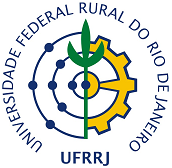 PRÓ-REITORIA DE ASSUNTOS ADMINISTRATIVOSDIVISÃO DE PATRIMÔNIOInventário de passagem de responsabilidade
Instrução Normativa 205/1990Dados da carga patrimonialDados dos antigo ResponsávelDados do novo ResponsávelObs: O novo titular deve conferir, com ou sem o auxílio de uma comissão setorial, a relação dos bens que se encontram em sua unidade, anexá-la ao formulário e encaminhar ao Setor de protocolo para formar processo.  Nome do SetorSiglaQuantidade de bens permanentes Valor Nome do titular da carga patrimonialSIAPECargoFunçãoPortaria de NomeaçãoAssinaturaAssinaturaNome do Novo titular da carga patrimonialSIAPECargoFunçãoPortaria de NomeaçãoAssinaturaAssinatura